ЛИТЕРАТУРНОЕ ЧТЕНИЕСРОК СДАЧИ ЗАДАНИЙ: 16.04 С. 7:00 ДО 19:00Тема 1. Раздел «Жизнь дана на добрые дела»С. Баруздин «Стихи о человеке и его делах»      1. научиться читать скороговорку Шел Егорка по пригоркуИ учил скороговоркуОн учил скороговоркуПро Егорку и про горкупознакомиться с биографией автора с помощью видеоматериала:https://www.youtube.com/watch?v=m_BIhBVWud4&feature=youtu.beпрочитать стихотворение Сергея Баруздина «Стихи о человеке и его делах»проанализировать стихотворение: От чьего лица написано стихотворение? (устно)Для чего написано стихотворение? (устно)О каких важных делах говорится в стихотворении? (устно)Согласен ли ты с мнением автора? (письменно, 3-4 предложения)Тема 2. Л.Яхнин «Пятое время года», «Силачи»познакомиться с биографией Леонида Яхнина пользуясь материалом:см.ниже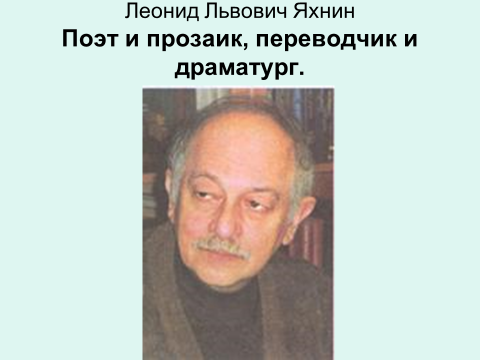 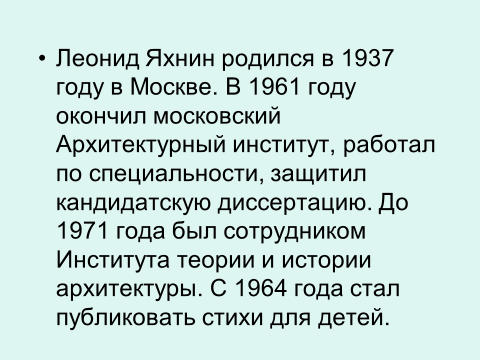 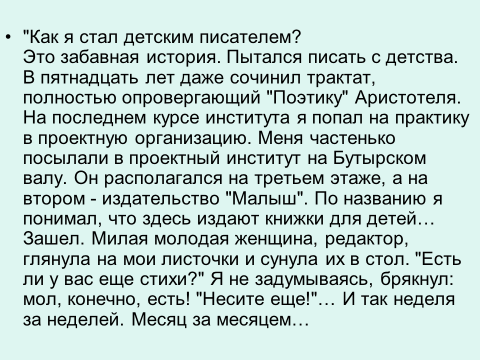 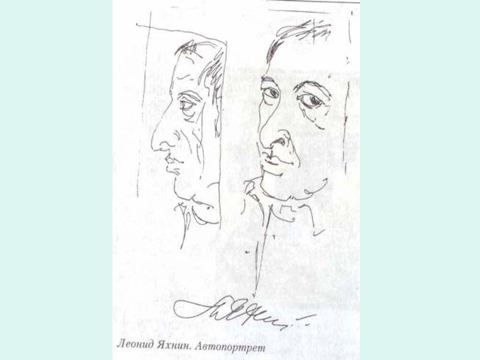 прочитать рассказ «Пятое время года» в учебник с. 124., ответить на вопросы (устно)Прочитать рассказ «Силачи» в учебник на с. 126-126, ответить на вопросы (устно)Учебник с. 126 объяснить смысл 1 пословицы письменно.На «5»- правильное выполнение обоих заданийНа «4»- правильное выполнение одного задания + неточное выполнение второгоНа «3»- выполнение только одного любого заданияОКРУЖАЮЩИЙ МИРСРОК СДАЧИ ЗАДАНИЙ 16.04 С 7:00 ДО 19:00Тема 1.Весенний трудПрочитать материал в учебнике на с. 94-97, ответить на вопросы (устно).Рабочая тетрадь с. 52-53 № 1,2,4.Для общего развития детей советую ознакомиться с видеоматриалом по ссылке: https://www.youtube.com/watch?v=8S-M9AmP-8kТема 2. Старинные весенние праздники.Ознакомиться с материалом учебника на с. 98-101, ответить на вопросы устно. Рекомендую также пользоваться видеоматериалом: https://www.youtube.com/watch?v=gLq6jSt_z8Eлибоhttps://www.youtube.com/watch?v=Ssm9s_9Iqb0Задания в рабочей тетради с. 54-55 № 1,2,3.На «5»- выполнение всех заданий в рабочей тетрадиНа «4»- выполнение 4 заданий в рабочей тетрадиНа «3»- выполнение 3 заданий в рабочей тетрадиВ итоге необходимо сдать:Тетрадь по математике в клетку + рабочая тетрадь (большая, на печатной основе)Тетрадь по русскому языку в линейку + задание по карточке (либо на отдельном листке, либо можно распечатать и вписать)2 работы по литературному чтению (можно завести тетрадь)Рабочую тетрадь по окружающему миру.Поделка по технологииНе забудьте про выполнение заданий на сайте Яндекс.Учебник (123.ya.ru) для дополнительной оценки, логин и код всем высылала в личные сообщения.